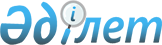 "Денсаулық сақтау саласының кадрларын даярлықтан өткізу, олардың біліктілігін арттыру және қайта даярлау туралы құжаттарды беру" мемлекеттік көрсетілетін қызмет стандартын бекіту туралы" "Қазақстан Республикасы Денсаулық сақтау және әлеуметтік даму министрінің 2015 жылғы 28 сәуірдегі № 297 бұйрығына өзгерістер енгізу туралы"
					
			Күшін жойған
			
			
		
					Қазақстан Республикасы Денсаулық сақтау министрінің 2019 жылғы 3 қазандағы № ҚР ДСМ-132 бұйрығы. Қазақстан Республикасының Әділет министрлігінде 2019 жылғы 4 қазанда № 19442 болып тіркелді. Күші жойылды - Қазақстан Республикасы Денсаулық сақтау министрінің 2020 жылғы 4 қарашадағы № ҚР ДСМ-180/2020 бұйрығымен.
      Ескерту. Күші жойылды – ҚР Денсаулық сақтау министрінің 04.11.2020 № ҚР ДСМ-180/2020 (алғашқы ресми жарияланған күнінен кейін күнтізбелік он күн өткен соң қолданысқа енгізіледі) бұйрығымен.
      "Мемлекеттік көрсетілетін қызметтер туралы" 2013 жылғы 15 сәуірдегі Қазақстан Республикасының Заңы 10-бабының 1), 2) тармақшаларына сәйкес БҰЙЫРАМЫН:
      1. "Денсаулық сақтау саласының кадрларын даярлықтан өткізу, олардың біліктілігін арттыру және қайта даярлау туралы құжаттарды беру "мемлекеттік көрсетілетін қызмет стандартын бекіту туралы" Қазақстан Республикасы Денсаулық сақтау және әлеуметтік даму министрінің 2015 жылғы 28 сәуірдегі № 297 бұйрығына (Нормативтік құқықтық актілерді мемлекеттік тіркеу тізіліміне № 11303 болып тіркелген, "Әділет" ақпараттық-құқықтық жүйесінде 2015 жылғы 25 маусымда жарияланған) мынадай өзгерістер енгізілсін:
      тақырыбы мынадай редакцияда жазылсын:
      "Денсаулық сақтау саласы кадрларының біліктілігін арттырудан және қайта даярлаудан өткені туралы құжаттарды беру" мемлекеттік көрсетілетін қызмет стандартын бекіту туралы";
      1-тармақ мынадай редакцияда жазылсын:
      "1. Қоса беріліп отырған "Денсаулық сақтау саласы кадрларының біліктілігін арттырудан және қайта даярлаудан өткені туралы құжаттар беру мемлекеттік көрсетілетін қызмет стандарты бекітілсін";
      "Денсаулық сақтау саласының кадрларын даярлықтан өткізу, олардың біліктілігін арттыру және қайта даярлау туралы құжаттар беру" мемлекеттік көрсетілетін қызмет стандарты осы бұйрыққа қосымшаға сәйкес жаңа редакцияда жазылсын.
      2. Қазақстан Республикасы Денсаулық сақтау министрлігінің Ғылым және адами ресурстар департаменті Қазақстан Республикасының заңнамасында белгіленген тәртіппен:
      1) осы бұйрықты Қазақстан Республикасы Әділет министрлігінде мемлекеттік тіркеуді;
      2) осы бұйрықты ресми жарияланғаннан кейін Қазақстан Республикасы Денсаулық сақтау министрлігінің интернет-ресурсында орналастыруды;
      3) осы бұйрық мемлекеттік тіркелгеннен кейін он жұмыс күні ішінде Қазақстан Республикасы Денсаулық сақтау министрлігінің Заң департаментіне осы тармақтың 1), 2) және 3) тармақшаларында көзделген іс-шаралардың орындалуы туралы мәліметтерді ұсынуды қамтамасыз етсін.
      3. Осы бұйрықтың орындалуын бақылау Қазақстан Республикасының Денсаулық сақтау вице-министрі О. Ә. Әбішевке жүктелсін.
      4. Осы бұйрық алғашқы ресми жарияланған күнінен кейін күнтізбелік он күн өткен соң қолданысқа енгізіледі. "Денсаулық сақтау саласы кадрларының біліктілігін арттырудан және қайта даярлаудан өткені туралы құжаттарды беру" мемлекеттік көрсетілетін қызмет стандарты 1-тарау. Жалпы ережелер
      1. "Денсаулық сақтау саласы кадрларының біліктілігін арттырудан және қайта даярлаудан өткені туралы құжаттарды беру" мемлекеттік көрсетілетін қызмет (бұдан әрі – мемлекеттік көрсетілетін қызмет).
      2. Мемлекеттік көрсетілетін қызмет стандартын Қазақстан Республикасы Денсаулық сақтау министрлігі (бұдан әрі – Министрлік) әзірледі.
      3. Мемлекеттік қызметті денсаулық сақтау саласындағы білім беру ұйымдары (бұдан әрі – көрсетілетін қызметті беруші) көрсетеді.
      Мемлекеттік қызметті көрсету нәтижесін қағаз жеткізгіште беру көрсетілетін қызметті берушіге тікелей жүгіну арқылы не көрсетілетін қызметті алушының электрондық сұрау салуы негізінде "электрондық үкімет" веб-порталы арқылы электрондық форматта жүргізіледі. 2-тарау. Мемлекеттік қызмет көрсету тәртібі
      4. Мемлекеттік қызмет көрсету мерзімі:
      1) оқу бағдарламасын толық меңгерген сәттен бастап, біліктілігін арттырудан және қайта даярлаудан өту туралы құжатты беру – біліктілікті арттыру және қайта даярлау курстарының ұзақтығына қарамастан оқу аяқталғаннан кейін 1 (бір) күн;
      2) құжаттарды тапсыру үшін күтудің рұқсат етілген ең ұзақ уақыты – 30 (отыз) минуттан аса;
      3) қызмет көрсетудің рұқсат етілген ең ұзақ уақыты – 30 (отыз) минут.
      5. Мемлекеттік қызметті көрсету нысаны электрондық (ішінара автоматтандырылған) және (немесе) қағаз түрінде.
      6. Мемлекеттік қызметті көрсету нәтижесі – "Медицина және фармацевтика кадрларының біліктілігін арттыру және қайта даярлау ережесін, сондай-ақ қосымша Медициналық және фармацевтикалық білім беру бағдарламаларын іске асыратын ұйымдарға қойылатын біліктілік талаптарын бекіту туралы" Қазақстан Республикасы Денсаулық сақтау министрінің міндетін атқарушының 2009 жылғы 11 қарашадағы № 691 бұйрығына сәйкес құжаттар (Нормативтік құқықтық актілерді мемлекеттік тіркеу тізілімінде № 5904 болып тіркелген) 2010 жылы Қазақстан Республикасы орталық атқарушы және өзге де орталық мемлекеттік органдарының актілер жинағында № 2 жарияланған,):
      1) осы стандартқа 1-қосымшаға сәйкес нысан бойынша қайта даярлау жөніндегі құжаттар: денсаулық сақтау саласының кадрларын қайта даярлау туралы куәлік;
      2) осы стандартқа 2-қосымшаға сәйкес нысан бойынша біліктілігін арттырудан өткені туралы: біліктілігін арттыру туралы куәлік;
      7. Мемлекеттік қызмет - жеке тұлғаларға (бұдан әрі – көрсетілетін қызметті алушы) тегін көрсетіледі.
      8. Мемлекеттік қызмет көрсету кестесі:
      1) көрсетілетін қызметті беруші: Қазақстан Республикасының еңбек заңнамасына сәйкес демалыс және мереке күндерінен басқа, дүйсенбіден бастап жұманы қоса алғанда, сағат 13:00-ден 14:00-ге дейінгі түскі үзіліспен сағат 9:00-ден 18:00-ге дейін.
      2) "электрондық үкімет" веб-порталы - жөндеу жұмыстарын жүргізуге байланысты техникалық үзілістерді қоспағанда, тәулік бойы (көрсетілетін қызметті алушы жұмыс уақыты аяқталғаннан кейін, демалыс және мереке күндері жүгінген кезде Қазақстан Республикасының Еңбек кодексіне сәйкес өтінішті қабылдау және мемлекеттік қызмет көрсету нәтижесін беру келесі жұмыс күні жүзеге асырылады).
      9. Көрсетілетін қызметті алушы жүгінген кезде мемлекеттік қызметті көрсету үшін қажетті құжаттардың тізбесі: 
      1) көрсетілетін қызметті берушіге: тікелей жүгінген кезде сәйкестендіру үшін жеке басын куәландыратын құжат;;
      2) "электрондық үкімет" веб-порталына: электрондық сұрау салу.
      Жеке басын куәландыратын құжаттар туралы мәліметтерді көрсетілетін қызметті беруші "электрондық үкімет" шлюзі арқылы тиісті мемлекеттік ақпараттық жүйелерден алады.
      10. Көрсетілетін қызметті алушының мемлекеттік көрсетілетін қызметті алу үшін ұсынған құжаттарының және (немесе) олардағы деректердің (мәліметтердің) анық еместігін анықтау мемлекеттік қызмет көрсетуден бас тартуға негіз болып табылады. 3-тарау. Шешімдерге, әрекеттерге (әрекетсіздікке) шағымдану тәртібі) көрсетілетін қызметті берушілердің және (немесе) олардың лауазымды адамдарының мемлекеттік қызметтер
      11. Мемлекеттік қызметті көрсету мәселелері бойынша көрсетілетін қызметті берушінің және (немесе) оның лауазымды адамдарының шешімдеріне, әрекетіне (әрекетсіздігіне): мемлекеттік көрсетілетін қызмет стандартының 12-тармағында көрсетілген мекенжай не 010000, Нұр-Сұлтан қаласы, Мәңгілік Ел даңғылы, 8-үй, Министрліктер үйі, № 5 кіреберіс мекенжайы бойынша көрсетілетін қызметті берушінің немесе Министрлік басшысының атына шағым беру арқылы шағымданады.
      Шағымды қабылдаған адамның тегі мен аты-жөні, берілген шағымға жауап алу мерзімі мен орны (мөртаңба, кіріс нөмірі мен күні) көрсетіле отырып, шағымның тіркелуі, көрсетілетін қызметті берушінің, немесе Министрліктің кеңесінде оның қабылданғанын растау болып табылады. Шағым тіркелгеннен кейін жауапты орындаушыны айқындау және тиісті шаралар қабылдау үшін көрсетілетін қызметті берушінің немесе Министрліктің басшысына жіберіледі.
      Көрсетілетін қызметті берушінің атына келіп түскен көрсетілетін қызметті алушының шағымы тіркелген күнінен бастап бес жұмысы күні ішінде қаралуға жатады. Көрсетілетін қызметті берушіге шағымды қарау нәтижелері туралы дәлелді жауап почта арқылы жіберіледі не көрсетілетін қызметті берушінің кеңсесіне қолма-қол беріледі.
      Портал арқылы өтініш берген кезде шағымдану тәртібі туралы ақпаратты 8-800-080-7777, 1414 телефоны арқылы мемлекеттік қызмет көрсету мәселесі жөніндегі бірыңғай байланыс-орталығы арқылы алуға болады.
      Электрондық өтініш портал арқылы жіберілген кезде көрсетілетін қызметті алушыға "жеке кабинетінен" өтініш туралы ақпарат қолжетімді болады, ол көрсетілетін қызметті берушінің шағымды өңдеуі барысында (жеткізу, тіркеу, орындау туралы белгі, шағымды қарау немесе қараудан бас тарту туралы жауап) жаңартылып отырады.
      Көрсетілген мемлекеттік қызметтің нәтижелерімен келіспеген жағдайда, көрсетілген қызметті алушы мемлекеттік қызметтер көрсету сапасын бағалау және бақылау жөніндегі уәкілетті органға шағыммен жүгіне алады.
      Мемлекеттік қызметтер көрсетудің сапасын бағалау және бақылау жөніндегі уәкілетті органның атына келіп түскен көрсетілген қызметті алушының шағымы тіркелген күнінен бастап он бес жұмыс күні ішінде қаралады. 4-тарау. Мемлекеттік қызметті көрсетудің өзге де талаптар
      12. Мемлекеттік қызмет көрсету орындарының мекенжайлары Министрліктің www.dsm.gov.kz интернет-ресурсында "Мемлекеттік көрсетілетін қызметтер" бөлімінде сондай-ақ денсаулық сақтау саласындағы білім беру ұйымдарының интернет – ресурсында не көрсетілетін қызметті берушінің үй-жайларында орналастырылған.
      13. Көрсетілетін қызмет алушының мемлекеттік қызметті көрсету мәселелері бойынша бірыңғай байланыс орталығы арқылы қашықтан қол жеткізу режимінде мемлекеттік қызметті көрсету тәртібі мен статусы туралы ақпаратты алу мүмкіндігі бар портал арқылы электрондық нысанда алуға мүмкіндігі бар.
      14. Мемлекеттік қызметтер көрсету мәселелері жөніндегі анықтама қызметінің байланыс телефондары Министрліктің www.dsm.gov.kz интернет-ресурсында орналастырылған. Біліктілікті арттыру туралы куәлік  № _____
      Осымен ___________________________________________________________ 
                              (тегі, аты, әкесінің аты (бар болса) 
      ___________________________________________________________________ 
                              (оқытқан ұйымның атауы) 
      20__ жылғы "___"_______________ бастап "___" ___________________ дейін 
      _________________________________________________ мамандығы бойынша 
      ______________________________________________________ циклі бойынша 
      _____________ сағат көлемінде біліктілікті арттырудан өткенін куәландырады. 
      ___________________________________________________________________ 
                        (басшының Т.А.Ә. (бар болса), қолы) 
      Мөрдің орны 
      Берілген күні 20___ жылғы "____" ______________ Қайта даярлау туралы куәлік  № _____
      Осымен ____________________________________________________________ 
                              (тегі, аты, әкесінің аты (бар болса) 
      ___________________________________________________________________ 
                              (оқытқан ұйымның атауы) 
      20__ жылғы "___"______________ бастап "___" _____________________ дейін 
      _________________________________________________ мамандығы бойынша 
      жалпы ________ сағат көлемінде өткенін куәландырады. 
      ___________________________________________________________________ 
                        (басшының Т.А.Ә. (бар болса), қолы) 
      Мөр орны 
      Берілген күні 20___ жылғы "____" ______________
					© 2012. Қазақстан Республикасы Әділет министрлігінің «Қазақстан Республикасының Заңнама және құқықтық ақпарат институты» ШЖҚ РМК
				
      Министр

Е. Биртанов
Қазақстан Республикасы 
Денсаулық сақтау министрінің 
2019 жылғы 3 қазандағы
№ ҚР ДСМ-132 бұйрығына
қосымшаҚазақстан Республикасы 
Денсаулық сақтау министрінің
2015 жылғы 28 сәуірдегі
№ 297 бұйрығымен
бекітілген"Денсаулық сақтау саласының
кадрларын біліктілігін 
арттырудан және қайта 
даярлаудан өткізу туралы
құжаттарды беру" мемлекеттік
көрсетілетін қызмет 
стандартына
1-қосымшаНысан "Денсаулық сақтау саласының 
кадрларын біліктілігін 
арттырудан және қайта 
даярлаудан өткізу туралы
құжаттарды беру" мемлекеттік
көрсетілетін қызмет 
стандартына
2-қосымшаНысан